SCHOOLS DISCOUNTED CRICKET BALL ORDER FORM 2024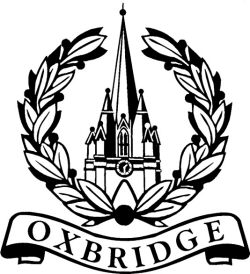 Order Date: ……………………… 	Purchase Order Number: ………………………Contact Name: ………………………….	Contact Tel Number………………………..……………………………………………	School/College wishes to orderQuantity		Description									Total  ……….		Oxbridge National Schools T/20 Pink Magna cricket ball @ £7.15 each		£…………………….		Oxbridge ‘Tiflex’ Cricket Balls @ £43.45 each					£…………………….		Oxbridge ‘Evolution’ Cricket Balls @ £23.65 each				£…………………….		Oxbridge ‘Windsor’ Cricket Balls @ £16.00 each				£…………………….		Oxbridge ‘Buckingham’ Cricket Balls @ £14.00 each				£…………………….		Oxbridge ‘Hampton’ Cricket Balls @ £11.00 each				£…………………….		Oxbridge ‘Magna’ Cricket Balls @ £10.00 each					£…………………….		Oxbridge ‘St. James’s’ Cricket Balls @ £7.50 each				£…………………….		Oxbridge ‘Buckingham Colt’ Cricket Balls @ £13.50 each			£…………………….		Oxbridge ‘Colt’ Junior Cricket Balls @ £7.00 each				£…………………….		Oxbridge ‘Pink Colt’ Junior Cricket Balls @ £8.00 each				£……………		Oxbridge ‘Kensington’ Ladies Cricket Balls @ £14.00 each			£…………………….		Oxbridge ‘Victoria’ Ladies Cricket Balls @ £8.00 each				£…………………….		Oxbridge ‘Pink Victoria’ Ladies Cricket Balls @ £8.50 each			£…………………….		Oxbridge ‘White Magna’ Cricket Balls @ £9.00 each				£…………………….		Oxbridge ‘Pink Magna’ Cricket Balls @ £9.00 each				£…………………….		Oxbridge ‘Incrediball’ Junior Cricket Balls @ £4.50 each 			£…………………….		Oxbridge ‘Incrediball’ Senior Cricket balls @ £4.50 each			£……………Incrediballs are supplied in either red or pink, please confirm colour next to quantity requirement.……….		Oxbridge ‘Waxed 2nds’ Cricket Balls @ £7.25 each				£……………Carriage is charged at £13.00 per order but is FOC on one order to each school each year.												Sub Total 	£…………… Delivery Address								VAT at 20%	£…………………………………………………………………………………………………………….………………………………………………………………………………………………   Post Code: ……………….Delivery date required:...........................Please send this order form to Wendy Wilkinson, Tiflex Limited, Tiflex House, Liskeard, Cornwall, PL14 4NB.Tel: 01579 321950, Email: wwilkinson@tiflex.co.uk   All queries to be directed to David Lees on dlees@tiflex.co.ukSigned…….…………………………Name……………..……………Position……………………………On behalf of …………………………………………. School/CollegeAll prices are exclusive of VAT.School Cricket ball price list, Internal Reference: INT 110919NS-SchoolsRegistered Number 394614        VAT Number: GB 211 6452 03